ДОГОВОР ПОСТАВКИ № 2122187146982412539218635/_____________г. Москва                                                                         «___»_____________ 2022 г.1. ПРЕДМЕТ ДОГОВОРА Поставщик обязуется скомплектовать Оборудование в точном соответствии с Техническими требованиями (Приложение 1 к Договору), в ассортименте, количестве и в составе (комплектности), указанным в Спецификации (Приложение 2 к Договору), согласно требованиям Приложения 1 к Договору, и поставить Покупателю, а Покупатель обязуется принять поставленное Оборудование и оплатить его по согласованной Сторонами цене.По Договору Покупатель действует в рамках исполнения государственного контракта от 01.12.2021 №  2122187146982412539218635 (далее - Контракт), заключенного между Министерством обороны Российской Федерации (далее - Государственный заказчик) и АО «Воентелеком» в рамках исполнения государственного оборонного заказа. Идентификатор государственного контракта – 2122187146982412539218635.2. ПОНЯТИЯ, СОКРАЩЕНИЯ И ТЕРМИНЫ2.1.	В рамках Договора применяются следующие понятия, сокращения и термины:Оборудование – спутниковый маршрутизатор соответствующий Техническим требованиям (Приложение 1 к Договору), который должен быть поставлен Поставщиком на условиях, установленных Договором;ГВК – группа входного контроля Покупателя.Входной контроль – приемка поставляемого по Договору Оборудования, осуществляемая ГВК. Приемка – окончательная приемка поставленного по Договору Оборудования, осуществляемая Покупателем в соответствии с условиями Договора.3.	ПОРЯДОК ПРЕДОСТАВЛЕНИЯ ТЕСТОВОГО ОБРАЗЦА3.1.	Поставщик обязуется в срок не позднее 30 (тридцати) календарных дней до даты поставки по Договору за свой счет предоставить Покупателю на тестирование потребное количество каждого наименования Оборудования (далее - Тестовый образец) согласно Спецификации (Приложение 2 к Договору). При этом Поставщик гарантирует идентичность тестового образца (аппаратного, программного обеспечения, функциональности, документации на оборудование и прочее).  3.2.	Предоставление Тестового образца осуществляется в следующем порядке:О дате и объеме поставки тестового образца Поставщик заблаговременно сообщает Покупателю на адрес электронной почты:  obrazets2015@voentelecom.ru не позднее 5 (пяти) календарных дней до даты поставки тестового образца;По письменному уведомлению Покупателя, проводимому не позднее 5 (пяти) календарных дней до даты поставки тестового образца, предоставление тестового образца может быть отменено;Потребное количество определяется следующим образом - по одному экземпляру каждого наименования Оборудования согласно Спецификации (Приложение 2 к Договору). В случае если проведение теста на одном экземпляре Тестового образца технологически не возможно, то Покупатель и Поставщик письменно согласовывают предоставление второго экземпляра Тестового образца или проведение на территории Поставщика тестирование Тестового образца по программе Покупателя;Тестовый образец предоставляется Поставщиком в лабораторию Покупателя, расположенную по адресу: Московская область, г. Мытищи, 1-й Силикатный пер., д.6;Тестовый образец предоставляется Поставщиком Покупателю по Акту приема-передачи тестового образца (по форме согласно Приложению 8 к Договору), подписанному уполномоченными представителями Сторон;В срок не позднее 30 (тридцати) календарных дней с даты подписания Сторонами Акта приема-передачи тестового образца (по форме согласно Приложению 8 к Договору) Покупатель самостоятельно принимает решение о соответствии либо о несоответствии тестового образца условиям Договора;В случае выявления Покупателем несущественного несоответствия Тестового образца условиям Договора, в том числе условиям, указанным в Приложениях 1, 2 к Договору, Покупатель направляет Поставщику соответствующее уведомление в письменной форме по электронной почте, адрес которой указан в п. 5.3. Договора. После документального подтверждения устранения несущественного несоответствия, принимается решение об окончании тестирования Тестового образца.3.3.	До окончания тестирования Тестового образца Поставщик не может осуществить поставку по Договору.3.4.	После окончания тестирования Тестовый образец подлежит возврату Поставщику Покупателем по Акту возврата тестового образца (по форме согласно Приложению 9 к Договору), подписанному уполномоченными представителями Сторон.3.5.	Покупатель направляет Поставщику соответствующее уведомление о результатах тестирования в письменной форме по электронной почте, адрес которой указан в п. 5.3. Договора. Принимая во внимание вышеуказанное обстоятельство, Стороны, руководствуясь ч. 1 ст. 450 ГК РФ, приходят к взаимной договоренности об осуществлении следующих действий в течение 5 (пяти) календарных дней с даты получения указанного уведомления:о расторжении Договора в одностороннем порядке по инициативе Покупателя в случае  нарушения Поставщиком условий Договора;о возврате Поставщиком суммы аванса в случае его оплаты Покупателем на условиях Договора;об оплате штрафа Поставщиком в порядке и на условиях, предусмотренных разделом 10 Договора;о начале осуществления поставки по Договору.4. КАЧЕСТВО ОБОРУДОВАНИЯ4.1. Поставщик гарантирует, что Оборудование, поставленное в рамках Договора, является новым, неиспользованным, серийной моделью, отражающим все последние модификации, не имеет дефектов, не прошедшим ремонт (в том числе восстановление, замену составных частей, восстановление потребительских свойств), соответствует требованиям, указанным в Приложении 1 к Договору. Поставщик гарантирует, что Оборудование, поставленное по Договору, не будет иметь дефектов, связанных с конструкцией, материалами и функционированием при штатном использовании поставленного Оборудования в соответствии с условиями Договора. Год выпуска Оборудования: не ранее 2021 г.4.2. Поставщик должен обеспечить соответствие Оборудования требованиям качества, безопасности жизни и здоровья, а также иным требованиям сертификации, безопасности (санитарным нормам и правилам, государственным стандартам и т.п.), установленным законодательством Российской Федерации, в том числе законодательством Российской Федерации о техническом регулировании и Договором.4.3. Поставляемое Оборудование по своим функциональным, техническим, качественным и эксплуатационным характеристикам и иным требованиям, предъявляемым Покупателем к Оборудованию, должно соответствовать требованиям Договора, нормативно-технической документации на Оборудование, ГОСТ, ТУ.4.4. Неисправное или дефектное Оборудование подлежит возврату Поставщику (замене) или доведению Поставщиком до соответствия требованиям, установленным Договором, в том числе до надлежащего качества, за его счет в сроки, согласованные Сторонами. Все расходы, связанные с возвратом (заменой) или доведением Оборудования до соответствия требованиям, установленным Договором, в том числе до надлежащего качества, оплачиваются Поставщиком. В случае возврата (замены) или доведения неисправного или дефектного Оборудования до соответствия требованиям, установленным Договором, в том числе до надлежащего качества, гарантийный срок на данное Оборудование соответственно продлевается на срок такого возврата (замены) или доведения Оборудования до соответствия требованиям, установленным Договором, в том числе до надлежащего качества.4.5. В случае отказа в работе Оборудования в момент подключения Покупателем, Оборудование считается ненадлежащего качества, и Поставщик обеспечивает его замену в течение 14 (четырнадцати) календарных дней с даты получения Уведомления о вызове представителя Поставщика (по форме Приложения 4 к Договору).4.6. Вместе с поставляемым Оборудованием в момент поставки Поставщик обязан передать Покупателю оформленные гарантийные талоны и заверенные копии всех сертификатов соответствия, необходимых для поставляемого Оборудования, на каждую комплект (единицу) Оборудования, а также Ведомость сертификатов, по форме Приложения 6 к Договору.4.7. Поставщик гарантирует поставку Оборудования свободного от любых прав третьих лиц  и самостоятельно несет ответственность в случае нарушения по его вине исключительных прав авторов и (или) иных правообладателей объектов интеллектуальной собственности в соответствии с законодательством Российской Федерации.4.8. В случае, если технические условия на производство поставляемого Оборудования на момент поставки не утверждены государственным заказчиком, а также поставляемое Оборудование не относится к вооружению, военной и специальной технике, то приемка Оборудования по качеству производится отделом технического контроля Поставщика, с занесением соответствующей отметки в паспорт (формуляр) Оборудования.Отдел технического контроля Поставщика осуществляет приемку Оборудования согласно разработанной Поставщиком методике. Данная методика утверждается Поставщиком и должна содержать минимальный набор тестов и испытаний, указанный в Приложении 10 к Договору. Копия утвержденной методики передается Покупателю в момент поставки тестового образца.Вместе с поставляемым Оборудованием в момент поставки Поставщик обязан передать Покупателю гарантийное письмо о том, что технические условия на производство поставляемого Оборудования не утверждены государственным заказчиком, поставляемое Оборудование не относится к вооружению, военной и специальной технике, и не требует контроля качества и технической приемки со стороны ВП, закрепленного за Поставщиком, в соответствии с действующими нормативными документами.4.9. Гарантийный срок на Оборудование, в том числе на ЗИП (запасные части, инструменты, принадлежности и материалы, входящие в комплект) составляет 36 (тридцать шесть) месяцев со дня приема Оборудования Государственным заказчиком.4.10.При выявлении дефектного Оборудования Покупателем в течение срока гарантийного периода Стороны руководствуются ГОСТ РВ 0015-703-2019 «Система разработки и постановки продукции на производство. Военная техника. Порядок предъявления рекламаций». Ремонт или замена дефектного Оборудования осуществляется Поставщиком за свой счет. Ремонт неисправного Оборудования (устранение причин неисправности) должен осуществляться Поставщиком непосредственно в месте эксплуатации Оборудования (указанном Покупателем). В случае отсутствия технической возможности устранения недостатков в месте эксплуатации Оборудования, указанном Покупателем, расходы, связанные с демонтажом и монтажом Оборудования, его транспортировкой к месту устранения обнаруженных в течение гарантийного периода дефектов Оборудования и расходы, связанные с обратной доставкой отремонтированного Оборудования, несет Поставщик. Срок ремонта или замены дефектного Оборудования (комплектующих) не должен превышать 30 (тридцати) календарных дней, включая доставку Оборудования к месту устранения неисправности и обратно, со дня получения Поставщиком письменного уведомления о выявленной неисправности.4.11. Гарантийный ремонт Оборудования проводится в сервисном центре по адресу: (точный адрес с индексом), адрес электронной почты:	и контактные данные: тел.___________ 4.12. В случае, если Поставщик не принимает претензии по качеству поставленного Оборудования, предъявленные Покупателем в течение гарантийного срока, Покупатель имеет право привлечь независимую экспертизу по определению соответствия качества поставленного Оборудования. При подтверждении обоснованности претензий Покупателя к поставленному Оборудованию, Поставщик обязан устранить выявленные недостатки в срок не более 30 (тридцати) календарных дней и возместить Покупателю все расходы по проведению независимой экспертизы.4.13. Поставщик обязуется обеспечить техническую поддержку поставляемого Оборудования в рамках исполнения гарантийных обязательств в течение гарантийного срока, установленного Договором.5. УСЛОВИЯ ПОСТАВКИ5.1. Поставка Оборудования производится в сроки, указанные в плане-графике поставки (Приложение 3 к Договору). Поставщик обязуется уведомить Покупателя о точной дате поставки Оборудования не позднее, чем за 2 (два) рабочих дня до даты поставки посредством электронной почты: o.kashnikova@voentelecom.ru. Срок поставки считается существенным условием Договора. Досрочная поставка Оборудования производится с согласия Покупателя. 5.2. В день поставки, но до момента передачи Оборудования Покупателю, Поставщик обязуется предоставить в электронном виде по данной поставке на электронную почту o.kashnikova@voentelecom.ru копию товарной накладной (форма ТОРГ-12) (формат EXCEL и PDF), копию ведомости серийных номеров и упаковочной ведомости (формат EXCEL и PDF) с целью их проверки на соответствие условиям Договора.5.3. В случае соответствия представленных документов условиям Договора Покупатель направляет Поставщику уведомление о готовности к приемке Оборудования на складе Покупателя с указанием точного места и времени. В случае если представленные Поставщиком документы, приведенные в п. 5.2. Договора, не соответствуют условиям Договора, в том числе данным, указанным в Приложении 2 к Договору, Покупатель информирует Поставщика о не направлении Оборудования на склад Покупателя путем направления соответствующего уведомления по электронной почте ______________. Поставщик должен устранить указанные нарушения условий Договора, в том числе указанных в Приложении 2 к Договору, в срок не позднее 5 (пяти) рабочих дней с даты получения вышеуказанного уведомления от Покупателя. Доставка Оборудования Покупателю осуществляется силами Поставщика по адресу, указанному в Плане-графике поставки Оборудования (Приложение 3 к Договору). В случае если поставка осуществляется партиями (несколькими транспортными средствами), то на каждую партию (на каждое транспортное средство) Оборудования оформляется отдельная товарная накладная ТОРГ-12, а также счет-фактура в 1 (одном) экземпляре.Вместе с Оборудованием в обязательном порядке передаются:- полный комплект эксплуатационно-технической документации (технический паспорт/инструкция пользователя (руководство по эксплуатации), иные аналогичные документы)  на русском языке, выполненной в соответствии с ГОСТ Р 2.610-2019 «Национальный стандарт Российской Федерации. Единая система конструкторской документации. Правила выполнения эксплуатационных документов» (в том числе формуляр, установленного в Вооруженных силах РФ образца). Оригиналы паспортов (формуляров, этикеток) передаются в двух экземплярах: один экземпляр для Государственного заказчика, второй – для Покупателя);- заверенные Поставщиком копии всех сертификатов соответствия, подтверждающие качество Оборудования, в том числе сертификаты соответствия Госстандарта России, необходимые для поставляемого Оборудования, а также Ведомость сертификатов, по форме Приложения 6 к Договору;- документы, подтверждающие предоставление гарантии Поставщика на Оборудование (оригиналы гарантийных талонов) на срок не менее, установленный Договором;- копии всех перечисленных выше документов на CD носителе (формат PDF).В случае отсутствия указанных документов или при наличии в них ошибок, Оборудование считается не поставленным и не принимается Покупателем.Товарные накладные на Оборудование, оформленные надлежащим образом со стороны Поставщика, подписываются Покупателем после приемки Оборудования при отсутствии претензий к поставленному Оборудованию и его соответствию условиям Договора. Покупатель имеет право посещения производства и складов Поставщика с целью контроля выполнения условий Договора.В случае ошибок или неточностей, допущенных при оформлении перевозочных или иных документов по вине Поставщика (соисполнителей (третьих лиц) с которыми Поставщиком заключены договоры), все расходы, связанные с переоформлением и задержкой в пути следования, оплачиваются Поставщиком. При этом изменение срока поставки Оборудования не допускается.В случае если при приемке Оборудования Покупатель обнаружит несоответствие указанного Оборудования одному из условий Договора, в том числе условиям, указанным в Спецификации (Приложение 2 к Договору) о количестве, ассортименте Оборудования и/или условиям, указанным в Плане-графике поставки Оборудования (Приложение 3 к Договору), о качестве Оборудования, требования к которому содержатся в Технических требованиях (Приложение 1 к Договору) и иных условиях Договора, то Покупатель вправе по своему выбору:потребовать от Поставщика передать недостающее количество Оборудования, потребовать заменить Оборудование, не соответствующее условиям об ассортименте Оборудования, потребовать устранения недостатков Оборудования за свой счет в срок не позднее 7 (семи) рабочих дней с даты получения Поставщиком уведомления Покупателя о нарушении условий Договора (мотивированного отказа);потребовать от Поставщика возмещения своих расходов на устранение недостатков Оборудования;потребовать от Поставщика соразмерного уменьшения покупной цены Оборудования;предъявить Поставщику требования, предусмотренные ст. 518-520 ГК РФ.Требования направляются по электронной почте ______________ представителем Покупателя Поставщику.В случае не удовлетворения требований, заявленных со стороны Покупателя Поставщику, в согласованный Сторонами срок или отказа Поставщика устранять несоответствия, Покупатель направляет Поставщику мотивированный отказ от приемки Оборудования с указанием несоответствия Оборудования одному из условий, указанных в настоящем пункте Договора.5.10. В случае если Поставщик в срок, указанный в мотивированном отказе, не выполнит требования Покупателя, указанные в мотивированном отказе, Покупатель вправе отказаться от исполнения Договора и потребовать возврата уплаченной за Оборудование денежной суммы (аванса), а также возмещения убытков в порядке, определенном в ст. ст. 520, 524 ГК РФ. В случае такого отказа к авансу применяются положения ст.ст. 395 и 823 ГК РФ.5.11. Возврат, замена и (или) доведение Оборудования до соответствия требованиям, установленным Договором, в том числе до надлежащего качества, не освобождает Поставщика от ответственности за несвоевременное исполнение обязательств по поставке Оборудования в сроки, предусмотренные Договором. Датой поставки Оборудования по Договору является дата подписания Покупателем товарной накладной по форме ТОРГ-12.6.	ПОРЯДОК ПРИЕМКИ ОБОРУДОВАНИЯВходной контроль поставляемого Оборудования, контроль за качеством поставляемого Оборудования, а также за выполнением Поставщиком технических требований к Оборудованию установленных условиями Договора, со стороны Покупателя возлагается на группу входного контроля. Входной контроль проводится в соответствии с требованиями ГОСТ 24297-2013 на продукцию общего (двойного) назначения. Результаты входного контроля  ГВК не являются окончательной приемкой Оборудования, поставленного по Договору. Методика и последовательность входного контроля  Оборудования  устанавливается Покупателем и может быть предоставлена Поставщику по письменному запросу. Принятым ГВК считается Оборудование, выдержавшее испытания, полностью укомплектованное, что подтверждается  протоколами испытаний или выпиской из журнала результатов входного контроля (форма журнала в соответствии с ГОСТ 24297-2013 на продукцию общего (двойного) назначения).Принятое ГВК Оборудование подлежит окончательной приёмке Покупателем.Продолжительность приемки Оборудования Покупателем, в том числе Входной контроль не может превышать 5 (пяти) рабочих дней с момента доставки Оборудования и предоставления Поставщиком документов, указанных в п. 5.5. Договора.Приемка поставляемого Оборудования по количеству, комплектности, качеству и на соответствие Оборудования иным условиям Договора осуществляется Покупателем в течение 5 (пяти) рабочих дней и оформляется путем подписания товарной накладной ТОРГ-12. Иные документы и акты, оформляемые и подписываемые в целях проверки качества Оборудования (составных частей Оборудования), приемкой Оборудования не являются.Ответственность за достоверность информации, указанной в товарной накладной по форме ТОРГ-12, возлагается на Поставщика и Покупателя.Оборудование на момент его приемки Покупателем должно принадлежать Поставщику на праве собственности, не быть заложенным или арестованным, не являться предметом для спора третьих лиц.Приемка Покупателем поставляемого Оборудования осуществляется в месте поставки Оборудования и включает в себя следующие этапы:проверка Оборудования по сопроводительным документам на соответствие требованиям;проверка полноты и правильности оформления комплекта сопроводительных документов, в соответствии с условиями Договора; В случае, если при приемке Оборудования обнаружится его несоответствие условиям Договора, в том числе ненадлежащее качество Оборудования, Поставщик обязан в течение 7 (семи) рабочих дней со дня получения соответствующей информации (извещения) Покупателя за свой счет:осуществить доведение Оборудования до соответствия требованиям, установленным Договором, в том числе до надлежащего качества, в месте поставки Оборудования, без передачи Оборудования Покупателю на ответственное хранение;организовать возврат Оборудования для его доведения до соответствия требованиям, установленным Контрактом, в том числе до надлежащего качества, в случае невозможности такого доведения в месте поставки Оборудования;произвести замену Оборудования в случае невозможности доведения Оборудования до соответствия требованиям, установленным Договором, в том числе до надлежащего качества.Возврат, замена (или) доведение Оборудования до соответствия требованиям, установленным Договором, в том числе до надлежащего качества, не освобождает Поставщика от ответственности за несвоевременное исполнение обязательств по поставке Оборудования в сроки, предусмотренные Договором.Для проверки соответствия качества поставляемого Оборудования требованиям, установленным Договором, Покупатель вправе привлекать независимых экспертов. В случае привлечения Покупателем независимых экспертов к проверке соответствия качества поставляемого Оборудования, такая проверка осуществляется в течение времени, необходимого для проведения проверки поставляемого Оборудования в объеме требований, предусмотренных Договором. Результаты экспертизы оформляются заключением о соответствии (не соответствии) Оборудования по качеству требованиям, установленным Договором, но не более 24 (двадцати четырех) часов с момента доставки Оборудования в место поставки, с подробным описанием выявленных недостатков. Заключение оформляется в 3 (трех) экземплярах: 1 (один) экземпляр остается у эксперта, а остальные в течение 24 (двадцати четырех) часов по завершении экспертизы направляются Покупателю, и Поставщику, с приложением копий материалов проверки.Оборудование, не соответствующее условиям Договора, считается не поставленным, не принимается Покупателем, в том числе на ответственное хранение, и оплате не подлежит. Претензии, возникшие в связи поставкой Оборудования, не соответствующего требованиям Договора, в том числе по количеству, качеству, и комплектности,  должны быть заявлены в течение 12 (двенадцати) календарных месяцев с момента, когда Покупатель узнал или должен был узнать о факте поставки Оборудования, не соответствующего требованиям Договора, в том числе по количеству, комплектности, и качеству.Право собственности на Оборудование, все риски случайной гибели, утраты или повреждения Оборудования переходят к Покупателю с момента подписания Сторонами товарной накладной по форме ТОРГ-12.По окончании поставки всего Оборудования по Договору Поставщик составляет и направляет Покупателю Сводный акт приема-передачи Оборудования (далее – Сводный акт приема-передачи) по форме, установленной Приложением 7 к Договору, в 2 (двух) экземплярах: 1 (один) экземпляр для Поставщика и 1 (один) экземпляр для Покупателя с приложением копий экземпляров товарных накладных по форме ТОРГ-12, подтверждающих количество поставленного Оборудования Поставщиком.Сводный акт приема-передачи в течение 10 (десяти) рабочих дней со дня, следующего за днем поступления, проверяется и подписывается Покупателем, скрепляется печатью и один экземпляр направляется Поставщику.Ответственность за достоверность информации, указанной в Сводном акте приема-передачи, возлагается на Поставщика и Покупателя.7. УСЛОВИЯ УПАКОВКИ, МАРКИРОВКИ ОБОРУДОВАНИЯОборудование поставляется в таре, изготовленной и маркированной в соответствии с техническими условиями на Оборудование. При поставке Оборудование должно быть упаковано в монопаллеты с оборачиванием стрейч-пленкой для предупреждения разрушения целостности монопаллеты (при упаковке используется европаллет размером 1200*800 мм, Оборудование размещается без выхода за габарит (без свесов) высотой не менее 1500 мм и не более 1800 мм с учетом высоты паллета).Упаковка Оборудования должна обеспечивать его сохранность при транспортировке (ручной, автомобильный, железнодорожный, авиа, морской).В план-графике (Приложение 3 к Договору) содержится информация по срокам и адресам поставки Оборудования, а также данные по массогабаритным характеристикам поставляемого Оборудования.В обязательном порядке на самом Оборудовании и на упаковке указывается наименование, серийный номер изделия со штрих-кодом (для автоматического считывания сканером штрих - кодов). Упаковка должна быть снабжена маркировочной этикеткой (стакером). Маркировочная этикетка передается Поставщику Покупателем (требования по маркировке Оборудования, составлению ведомости серийных номеров и упаковочной ведомости приведены в Приложении 5 к Договору).Вся Тара и упаковка должна соответствовать требованиям нормативных актов Российской Федерации, а также и иметь следующую маркировку с 2-х сторон:«Покупатель (название, адрес):	Место поставки (адрес):	Поставщик (фирменное наименование (название), адрес):	Грузоотправитель (фирменное наименование (название), адрес):	Ящик №	, Всего ящиков	Размеры (высота, длина, ширина)Вес Брутто	 кг.Вес Нетто	 кг.Специальные Инструкции:          ».Приведенные в Приложении 2 к Договору «Спецификация» все знаки и символы, а также их последовательность должны быть применены без изменений в документах, предоставляемых Поставщиком с Оборудованием в соответствии с условиями Договора.8. ПРАВА И ОБЯЗАННОСТИ СТОРОН8.1. Поставщик имеет право:8.1.1. Требовать своевременной оплаты надлежащим образом поставленного и принятого Покупателем Оборудования на условиях, установленных Договором;8.1.2. Привлекать к выполнению Договора соисполнителей (третьих лиц). Приоритетное право на привлечение Поставщиком к выполнению Договора в качестве соисполнителей (третьих лиц) предоставляется лицам, имеющим систему менеджмента качества, созданную и функционирующую согласно требованиям стандартов ИСО 9000 и государственных военных стандартов. Невыполнение соисполнителем (третьим лицом) обязательств по Договору не освобождает Поставщика от выполнения Договора. При привлечении к выполнению Договора соисполнителей (третьих лиц) Исполнитель обязан предусмотреть в таких договорах с соисполнителями (третьими лицами) условие об обязанности соисполнителей (третьих лиц) согласовать с Заказчиком привлекаемых соисполнителями (третьими лицами) к выполнению Договора соисполнителей (третьих лиц);8.1.3.Осуществлять иные права, предусмотренные Договором.8.2. Поставщик обязан:8.2.1. Поставить Оборудование путем его доставки и передачи Покупателю на условиях, установленных Договором, соответствующее требованиям Договора и нормативно-технической документации на Оборудование;8.2.2.  Обеспечить соответствие Оборудования требованиям качества, безопасности жизни и здоровья, а также иным требованиям сертификации, безопасности (санитарным нормам и правилам, государственным стандартам и т.п.), установленным законодательством Российской Федерации, в том числе законодательством Российской Федерации о техническом регулировании, и Договором;8.2.3. Обеспечить устранение недостатков и дефектов, выявленных при сдаче-приемке Оборудования и в течение гарантийного срока, за свой счет;8.2.4. Предоставлять по требованию Покупателя отчетную документацию и материалы, подтверждающие исполнение обязательств в соответствии с Договором, а также иную информацию о ходе поставки Оборудования;8.2.5. Обеспечить раздельный учет затрат, связанных с исполнением Договора, в соответствии с Правилами ведения организациями, выполняющими государственный заказ за счет средств федерального бюджета, раздельного учета результатов финансово-хозяйственной деятельности, утвержденными постановлением Правительства Российской Федерации от 19 января 1998 г. № 47;8.2.6. Обеспечить допуск Покупателя, Государственного заказчика и федерального органа исполнительной власти, осуществляющего функции по контролю (надзору) в сфере государственного оборонного заказа, в организацию Поставщика (соисполнителя (третьих лиц), заключивших договор (договоры) с Поставщиком) и условия для осуществления Покупателем, Государственным заказчиком и федеральным органом исполнительной власти, осуществляющим функции по контролю (надзору) в сфере государственного оборонного заказа, контроля за исполнением Договора, в том числе на отдельных этапах его исполнения;8.2.7. Организовать и провести предусмотренные нормативно-технической документацией на Оборудование испытания Оборудования, а также составных частей Оборудования в случае, если такие испытания установлены нормативно-технической документацией на Оборудование;8.2.8. До получения аванса (части аванса) заключить с уполномоченным банком Публичное акционерное общество «Промсвязьбанк» (далее - Уполномоченный банк) договор о банковском сопровождении и открыть в соответствии с Федеральным законом от 29.12.2012 № 275-ФЗ «О государственном оборонном заказе» в нем отдельный счет для осуществления расчетов по Договору;8.2.9. Предоставлять Покупателю информацию о каждом случае заключения договора в рамках кооперации, а также о привлеченном соисполнителе (третьем лице) (полное наименование соисполнителя (третьего лица), его адрес (место нахождения), номера телефонов руководителя, идентификационный номер налогоплательщика, код причины постановки на учет в налоговом органе) и иную информацию, предоставление которой предусмотрено Федеральным законом от 29.12.2012 № 275-ФЗ «О государственном оборонном заказе» в течение 10 (десяти) дней с момента заключения Поставщиком договора с соисполнителем (третьим лицом) по форме Приложения 12 к Договору;8.2.10. Уведомить всех соисполнителей (третьих лиц) по кооперации, до заключения договора (договоров) с ними, о том, что договор (договоры) заключаются в целях выполнения государственного оборонного заказа и о необходимости заключения с Уполномоченным банком договора о банковском сопровождении, в том числе предусматривающего обязательные условия открытия под каждый договор отдельного счета;8.2.11. Заключать договор (договоры) с соисполнителями (третьими лицами), если привлечение соисполнителей (третьих лиц) необходимо для выполнения Договора, с обязательным указанием в них:8.2.11.1. Информации об идентификаторе Контракта;8.2.11.2. Условия об осуществлении расчетов по такому договору (договорам) с использованием отдельного счета, открытого соисполнителем (третьим лицом) в соответствии с Федеральным законом от 29.12.2012 № 275-ФЗ «О государственном оборонном заказе» в Уполномоченном банке, при наличии у соисполнителя (третьего лица) с таким уполномоченным банком заключенного договора о банковском сопровождении;8.2.11.3. Обязательств соисполнителя (третьего лица) предоставлять по запросу Покупателя информацию о каждом привлеченном соисполнителем (третьим лицом) соисполнителе (третьем лице) (полное наименование соисполнителя (третьего лица), его адрес (место нахождения), номера телефонов руководителя, идентификационный номер налогоплательщика, код причины постановки на учет в налоговом органе) и иную информацию, предоставление которой предусмотрено Федеральным законом от 29.12.2012 № 275-ФЗ «О государственном оборонном заказе»;8.2.12. обеспечивать доступ Покупателя и Государственного заказчика к сведениям о кооперации по Договору;8.2.13. В течение 15 (пятнадцати) рабочих дней рабочих дней после завершения поставки по Договору в полном объеме Поставщик обязан предоставить Покупателю отчетную калькуляцию затрат с расшифровками, сформированную в соответствии с требованиями приказа Минпромторга России от 08.02.2019 № 334, требованиями к оформлению и предоставлению отчетной калькуляции по договору (Приложение 11 к Договору), по форме, утвержденной приказом ФАС России от 26.08.2019 № 1138/19;8.2.14. Поставщик без согласования с Покупателем и разрешения органа государственной власти, не имеет права распоряжаться сведениями, составляющими государственную тайну.  8.2.15. Поставщик обязан обеспечить защиту переданных ему и полученных в ходе исполнения Договора сведений, составляющих государственную тайну, в соответствии с требованиями Договора, как в ходе его исполнения, так и после окончания срока действия Договора.8.2.16. Покупатель вправе осуществлять контроль эффективности защиты переданных в рамках Договора сведений, составляющих государственную тайну, Поставщику и иным лицам, связанным с исполнением Договора. Покупатель обязан получить разрешение органа государственной власти на передачу Поставщику сведений, составляющих государственную тайну, при выполнении Договора.8.2.17. обеспечить целевое использование бюджетных средств, полученных Поставщиком в целях выполнения Договора;8.2.18. Исполнять иные обязательства, предусмотренные Договором и законодательством Российской Федерации.8.3. Покупатель имеет право:8.3.1. Требовать от Поставщика надлежащего исполнения обязательств, установленных Договором, а также требовать своевременного устранения выявленных недостатков Оборудования;8.3.2. Требовать от Поставщика представления надлежащим образом оформленной отчетной документации и материалов, подтверждающих исполнение обязательств в соответствии с условиями Договора;8.3.3. В случае досрочного исполнения Поставщиком обязательств по Договору принять и оплатить Оборудование в соответствии с установленным в Договоре порядком;8.3.4. Контролировать исполнение Поставщиком Договора, в том числе на отдельных этапах его исполнения, оказывать консультативную и иную помощь Поставщику без вмешательства в оперативную хозяйственную деятельность последнего;8.3.5. Осуществлять контроль эффективности защиты переданных в рамках Договора сведений, составляющих государственную тайну, Поставщику и иным лицам, связанным с исполнением Договора.8.3.6. Осуществлять иные права, установленные Договором и законодательством Российской Федерации.8.4. Покупатель обязан: 8.4.1. Принять Оборудование и оплатить поставленное Оборудование, соответствующее требованиям и на условиях, установленных Договором;8.4.2. Контролировать исполнение Поставщиком Договора, в том числе на отдельных этапах его исполнения, без вмешательства в оперативную хозяйственную деятельность последнего.8.5. В ходе исполнения Договора Стороны обязаны соблюдать требования нормативных правовых актов Российской Федерации о защите государственной тайны.8.6. Покупатель, при необходимости, передает Поставщику в порядке, установленном законодательством Российской Федерации, в целях реализации Договора сведения, составляющие государственную тайну, в соответствии с абз.2 п.273, абз.2,3 п.223, гр.7, п.2 Перечня сведений ВС РФ, подлежащих засекречиванию, со степенью секретности - «секретно».9. ЦЕНА ДОГОВОРА И ПОРЯДОК РАСЧЕТА9.1. Цена Договора определяется в соответствии со Спецификацией и составляет ______________руб. (______________руб. ______________ коп.), в том числе НДС-______________ руб. (______________ руб. ____ коп.).9.2. Цена единицы Оборудования включает в себя стоимость изготовления Оборудования, стоимость тары, упаковки, маркировки, затаривания, стоимость доставки Оборудования до места поставки, погрузки, разгрузки, таможенные платежи, НДС, другие установленные налоги, сборы и платежи, а также иные расходы, связанные с поставкой Оборудования. 9.3. Цена Договора включает в себя стоимость Оборудования (произведение цены единицы Оборудования и количества поставляемого Оборудования).9.4. Цена Договора может быть снижена по соглашению Сторон без изменения предусмотренных Договором количества и качества Оборудования и иных условий исполнения Договора.9.5. Оплата по Договору осуществляется с отдельного счета Покупателя в Уполномоченном банке на отдельный счет Поставщика, открытый в Уполномоченном банке при наличии у Поставщика заключенного с Уполномоченным банком договора о банковском сопровождении. Датой оплаты считается дата списания денежных средств с отдельного счета Покупателя.9.6. Расчет за поставленное Оборудование производится Покупателем в размере фиксированной цены Договора за вычетом ранее перечисленного аванса (в случае его выплаты) в течение 20 (двадцати) рабочих дней после окончательной оплаты поставки Государственным заказчиком по Контракту  при условии осуществления поставки всего указанного в Спецификации Оборудования и предъявления Поставщиком счета на оплату, счета-фактуры, Сводного акта сдачи-приемки, а также товарных накладных (форма ТОРГ-12) на каждую партию поставки Оборудования, подписанных уполномоченными представителями Сторон, принятой Покупателем отчетной калькуляции затрат, сформированной в соответствии с требованиями законодательства Российской Федерации и Договора, а также предоставления обеспечения гарантийных обязательств в соответствии с условиями Договора.9.7. При выставлении Поставщиком счета обязательным условием является указание в нем номера и даты Договора, а также номера и даты дополнительного соглашения к Договору (при заключении Сторонами), например: «За Оборудование дог. №______________ от ________________ (ДС № от_________)».9.8. В случае неполучения Покупателем каких-либо из перечисленных в настоящем разделе Договора документов или представления документов, оформленных с нарушением требований, установленных законодательством Российской Федерации и Договором, Оборудование не оплачивается до устранения причин.9.9. Покупатель вправе произвести оплату аванса по Договору в размере не более 50 (пятидесяти) % от цены Договора, после предоставления обеспечения исполнения Договора. 9.10.	 Отсутствие авансирования не является основанием для невыполнения обязательств по Договору.9.11. По окончании исполнения обязательств по Договору Поставщик в течение 10 (десяти) банковских дней представляет Покупателю акт сверки взаимных расчетов. В случае если расчеты по Договору не завершены в год заключения Договора, Поставщик в течение первых 10 (десяти) банковских дней наступившего года представляет Покупателю акт сверки взаимных расчетов на 1 января наступившего года.9.12. В случае неисполнения Поставщиком обязательств, предусмотренных Договором, в срок, он лишается права на экономическое стимулирование (бесплатное пользование авансом), и к авансу (или его соответствующей части), в случае его выплаты Покупателем, применяются правила статьи 823 Гражданского кодекса Российской Федерации (далее также ГК РФ) о коммерческом кредите. Проценты за пользование коммерческим кредитом в виде аванса (или его соответствующей части) уплачиваются, начиная со дня, следующего после дня получения аванса (или его соответствующей части) по день фактического исполнения обязательств. Плата за пользование коммерческим кредитом устанавливается в размере одной трехсотой ставки рефинансирования Центрального банка Российской Федерации, действующей на день уплаты процентов, от суммы выданного аванса (или его соответствующей части) за каждый день пользования авансом (или его соответствующей частью), как коммерческим кредитом. Днем получения аванса (или его соответствующей части) Поставщиком считается день списания денежных средств с отдельного счета Покупателя.10. ОТВЕТСТВЕННОСТЬ СТОРОНЗа неисполнение или ненадлежащее исполнение условий Договора Стороны несут ответственность в соответствии с действующим законодательством Российской Федерации и Договором.В случае нарушения Поставщиком обязательств по Договору Покупатель имеет право взыскать, а Поставщик при этом обязан будет оплатить по усмотрению Покупателя штраф или неустойку. Неустойка (пеня) начисляется за каждый день просрочки Поставщиком исполнения обязательства, начиная со дня, следующего после дня истечения установленного срока исполнения обязательства по Договору, штраф за каждый факт нарушения.В случае нарушения сроков поставки Оборудования, предусмотренных Договором, Покупатель вправе потребовать уплату неустойки (пени) в размере 0,25% (ноль целых двадцать пять сотых процента) от цены не поставленного в срок Оборудования.  В случае поставки Оборудования (до подписания Сводного акта  приема-передачи), не соответствующего требованиям Договора к качеству, Поставщик уплачивает штраф в размере 5% (пять процентов) от Цены Договора, за каждый факт поставки Оборудования, не соответствующего требованиям Договора к качеству Оборудования.10.2.3.	В случае нарушения Поставщиком сроков замены или доведения Оборудования до соответствия требованиям, установленным Договором, в том числе до надлежащего качества, Покупатель вправе потребовать уплату неустойки (пени) в размере 0,25% (ноль целых двадцать пять сотых процента) от цены Оборудования, подлежащего замене или доведению до соответствующего качества.10.2.4.	Расходы, понесенные Покупателем в связи с возвратом (заменой) Оборудования ненадлежащего качества, подлежат возмещению Поставщиком.В случае неисполнения и (или) ненадлежащего исполнения гарантийных обязательств Поставщик уплачивает штраф в размере 5% (пять процентов) от Цены Договора, за каждый факт нарушения гарантийного обязательства.Поставщик, при наличии вины, возмещает Покупателю ущерб, причиненный в ходе исполнения Договора, в том числе жизни или здоровью третьих лиц (в случае если требование о возмещении ущерба предъявлено третьими лицами Покупателю).В случае просрочки Поставщиком предоставления Покупателю информации, предусмотренной подпунктом 8.2.9. Договора, Покупатель вправе потребовать уплату неустойки (пени) в размере 0,1% (ноль целых одна десятая процента) от цены договора, заключенного Поставщиком с соисполнителем (третьим лицом), в отношении которого Поставщиком не предоставлена Покупателю информация, предусмотренная Договором, за каждый факт просрочки.В случае нарушения Поставщиком выполнения обязательств по Договору, не предусмотренных настоящим разделом Договора, Покупатель имеет право взыскать, а Поставщик при этом обязан оплатить по усмотрению Покупателя штраф в размере 5% от цены Договора за каждый факт нарушения обязательств по Договору или неустойку за каждый день просрочки исполнения обязательств по Договору. Размер неустойки устанавливается 0,1% от цены Договора.10.4.	В случае нарушения Поставщиком сроков выполнения обязательств по Договору, в том числе обязательства по доставке Оборудования, Покупатель имеет право организовать выполнение соответствующего обязательства самостоятельно и взыскать с Поставщика все расходы, понесенные Покупателем.10.5.	Уплата штрафных санкций не освобождает Стороны от выполнения обязательств по Договору.10.6.	Покупатель вправе удержать суммы штрафных санкций с Поставщика при окончательных расчетах при условии письменного уведомления последнего об этом. Покупатель вправе не рассчитываться с Поставщиком до момента полного устранения последним всех выявленных недостатков и/или надлежащего исполнения всех обязательств по Договору, при этом указанная задержка в оплате не будет считаться просрочкой исполнения Покупателем своих финансовых обязательств.10.7.	Поставщик возмещает Покупателю убытки, причиненные неисполнением и (или) ненадлежащим исполнением Поставщиком обязательств по Договору, в том числе штрафные санкции, которые выплатил Покупатель в рамках Контракта, если нарушение обязательств по Контракту со стороны Покупателя было вызвано неисполнением и (или) ненадлежащим исполнением Поставщиком обязательств по Договору.10.8.	В случае уступки денежного требования к Покупателю третьему лицу (в том числе в рамках договора финансирования под уступку денежного требования) без предварительного согласования с Покупателем, Покупатель вправе потребовать от Поставщика уплаты, а Поставщик обязан уплатить Покупателю штраф в размере 50 % (пятидесяти процентов) от суммы уступленного (подлежащего уступке) денежного требования к Покупателю.При расторжении Договора по инициативе Поставщика по причинам, не зависящим от Покупателя (например, неблагоприятной финансовой ситуации, изменении курса валют и иных обстоятельств) Поставщик  выплачивает штраф в размере 20 % от цены Договора.  Сторона, не исполнившая или ненадлежащим образом исполнившая свои обязательства по Договору, несет ответственность, если не докажет, что надлежащее исполнение обязательств оказалось невозможным вследствие обстоятельств непреодолимой силы, т.е. чрезвычайных и непредотвратимых обстоятельств при конкретных условиях конкретного периода времени. О возникновении и прекращении действия обстоятельств непреодолимой силы Стороны уведомляют друг друга письменно в течение 3 (трех) рабочих дней с момента их возникновения или прекращения. После прекращения действия обстоятельств непреодолимой силы, Сторона, прекратившая исполнение обязательств по Договору, незамедлительно возобновляет их исполнение.Факт возникновения обстоятельств непреодолимой силы должен быть документально удостоверен уполномоченным органом государственной или муниципальной власти.Факт прекращения действия обстоятельств непреодолимой силы 
в случае отсутствия уведомления от соответствующей Стороны может быть подтвержден документально уполномоченным органом государственной или муниципальной власти.Если одна из Сторон не направит или несвоевременно направит документы, указанные в настоящем разделе Договора, то такая Сторона не вправе ссылаться на возникновение обстоятельств непреодолимой силы в обоснование неисполнения и (или) ненадлежащего исполнения условий Договора, а вторая Сторона вправе не принимать во внимание наступление обстоятельств непреодолимой силы при предъявлении претензий и исковых заявлений в связи с неисполнением и (или) ненадлежащим исполнением условий Договора.11. ОБЕСПЕЧЕНИЕ ИСПОЛНЕНИЯ ДОГОВОРА11.1. Поставщиком предоставлено обеспечение исполнения обязательств по Договору на сумму в размере _________ рублей (50% от цены Договора), что подтверждается __________________________(далее указываются реквизиты банковской/независимой гарантии с указанием наименования гаранта и срока ее действия или реквизиты соответствующего платежного поручения в случае внесения денежных средств). При этом банковская/независимая гарантия должна быть предоставлена на период, превышающий срок исполнения обязательств (поставки) по  Договору не менее чем на 60 (шестьдесят) дней.11.2. Обеспечение исполнения Договора, предоставленное в виде обеспечительного платежа, предусматривает право Покупателя в случае нарушения Поставщиком своих обязательств по Договору производить удержание суммы неотработанного аванса, сумм неустоек, штрафов, пеней, процентов, убытков, предусмотренных Договором или законодательством Российской Федерации, с момента получения Поставщиком письменного уведомления о таком удержании.11.3. В содержании банковской гарантии по обеспечению исполнения Договора Поставщиком в обязательном порядке  должно быть указано  право Покупателя предъявить к гаранту требования об уплате сумм неотработанного аванса, сумм неустоек, штрафов, пеней, процентов, убытков, предусмотренных Договором.Поставщик обязан предоставить иное (новое) обеспечение исполнения Договора на тех же условиях и в размере, не менее установленного Договором, в случае наступления одного из нижеперечисленных обстоятельств:предоставленное Поставщиком обеспечение исполнения обязательств в виде банковской/независимой гарантии является недействительным;предоставленное Поставщиком обеспечение исполнения обязательств в виде банковской/независимой гарантии содержит недостоверную информацию, не соответствует требованиям действующего законодательства Российской Федерации;предоставленное Поставщиком обеспечение исполнения обязательств в виде банковской гарантии выдано банком, у которого впоследствии была отозвана лицензия на осуществление банковских операций;предоставленное Поставщиком обеспечение исполнения обязательств в виде банковской/независимой гарантии прекратило свое действие;в случае если по соглашению Сторон в Договор внесены изменения, влекущие за собой изменение цены Договора в сторону увеличения либо увеличение гарантийных сроков, либо увеличение размера ответственности Поставщика в части уплаты им сумм неустоек, штрафов, пеней, за нарушение им обязательств по Договору.Предоставление  нового (иного) обеспечения осуществляется в течение 5 (пяти) рабочих дней со дня, когда Поставщику стало известно об одном из вышеуказанных обстоятельств.11.4. Денежные средства, переданные в обеспечение исполнения Договора, возвращаются Покупателем не позднее 45 (сорока пяти) календарных дней после надлежащего исполнения Поставщиком Договора, что подтверждается подписанием Покупателем Сводного акта приема-передачи  (по форме Приложения 7 к Договору), либо после расторжения Договора, если обеспечение в этом случае подлежит возврату, за вычетом сумм начисленных Покупателем и не оплаченных Поставщиком  неустоек (штрафов, пеней), процентов, убытков. Обеспечение не подлежит возврату полностью или в части в случае полного неисполнения Договора или частичного неисполнения Договора по вине Поставщика.Датой возврата обеспечения исполнения Договора, предоставленного денежными средствами, считается дата списания денежных средств с расчетного счета Покупателя.Не допускается представлять несколько банковских гарантий на общую сумму предоставляемого обеспечения.12. ОБЕСПЕЧЕНИЕ ГАРАНТИЙНЫХ ОБЯЗАТЕЛЬСТВ12.1. Обеспечение гарантийных обязательств составляет 5 (пять) % от Цены Договора, представляется Поставщиком в виде банковской/независимой  гарантии, выданной банком/гарантом или внесением денежных средств на указанный Покупателем счет.Обеспечение гарантийных обязательств предоставляется Поставщиком за 3 (три) рабочих дня до подписания Сторонами Сводного акта приема-передачи (по форме Приложения 7 к Договору). При этом обеспечение гарантийных обязательств должно быть предоставлено на период, превышающий гарантийный срок, установленный Договором не менее чем на 30 (тридцать) дней.12.2. В содержании банковской/независимой гарантии по обеспечению гарантийных обязательств Поставщиком в обязательном порядке должно быть указано  право Покупателя предъявить к гаранту требования об уплате сумм неустоек, штрафов, пеней, процентов, убытков, предусмотренных Договором.12.3. Поставщик обязан предоставить иное (новое) обеспечение гарантийных обязательств на тех же условиях и в размере, не менее установленного Договором, в случае наступления одного из нижеперечисленных обстоятельств:•	предоставленное Поставщиком обеспечение исполнения обязательств в виде банковской/независимой гарантии является недействительным;•	предоставленное Поставщиком обеспечение исполнения обязательств в виде банковской/независимой гарантии содержит недостоверную информацию, не соответствует требованиям действующего законодательства Российской Федерации;•	предоставленное Поставщиком обеспечение исполнения обязательств в виде банковской гарантии выдано банком, у которого впоследствии была отозвана лицензия на осуществление банковских операций;•	предоставленное Поставщиком обеспечение исполнения обязательств в виде банковской/независимой гарантии прекратило свое действие;•	в случае если по соглашению Сторон в Договор внесены изменения, влекущие за собой увеличение гарантийных сроков, либо увеличение размера ответственности Поставщика в части уплаты им сумм неустоек, штрафов, пеней, за нарушение им обязательств по Договору.Не допускается представлять несколько банковских/независимых гарантий на общую сумму предоставляемого обеспечения.12.4. Предоставление Поставщиком нового (иного) обеспечения осуществляется в течение 5 (пяти) рабочих дней со дня, когда Поставщику стало известно об одном из вышеуказанных обстоятельств.12.5. В случае, если обеспечение гарантийных обязательств предоставлено Поставщиком в виде внесения денежных средств на указанный Покупателем счет, возврат указанной суммы обеспечения, за вычетом сумм начисленных Покупателем и не оплаченных Поставщиком неустоек (штрафов, пеней) процентов, убытков, осуществляется Покупателем в течение 30 (тридцати) рабочих дней со дня окончания срока действия гарантийных обязательств на банковский счет Поставщика.13. 	РАЗРЕШЕНИЕ СПОРОВ13. 1.	Все споры и разногласия, возникающие между Сторонами при исполнении Договора, рассматриваются в претензионном порядке. Претензия направляется в письменной форме за подписью уполномоченного лица заказным письмом с уведомлением. Претензия должна быть передана также по факсу и по электронной почте, адреса которых указаны в Договоре.13. 2.	Сторона Договора, получившая претензию, должна рассмотреть претензию по существу и направить ответ в письменной форме за подписью уполномоченного лица заказным письмом с уведомлением. Ответ на претензию должен быть передан по факсу и/или по почте, указанной в разделе 17 Договора, в течение 10 (десяти) рабочих дней с даты получения претензии.13. 3.	В случае неполучения ответа на претензию в срок, установленный п. 13.2. Договора, а также отказ одной из Сторон в удовлетворении претензионных требований, все споры, связанные с исполнением Договора, подлежат разрешению в порядке, предусмотренном действующим законодательством Российской Федерации в Арбитражном суде г. Москвы.14.  КОНФИДЕНЦИАЛЬНОСТЬ14.1. Вся информация о деятельности каждой Стороны или деятельности любого иного связанного с ним лица, а также относящаяся к предмету Договора, предоставляемая Сторонами друг другу, которая не является общедоступной (далее - Информация), является конфиденциальной.14.2.	Стороны обязуются установить в отношении полученной Информации режим коммерческой тайны во избежание разглашения, использования этой Информации не по назначению или ее утечки.14.3.	Стороны обязуются не раскрывать такую Информацию другим лицам и не использовать ее для какой- либо цели, кроме целей, связанных с выполнением Договора, без предварительного письменного согласия обладателя Информации.14.4.	Стороны принимают на себя обязательства в течение трех лет с даты заключения Договора не разглашать полученную Информацию или передавать ее какому- либо другому юридическому или физическому лицу и использовать эту Информацию только для целей, указанных в Договоре.14.5.	Получившая Информацию Сторона несет ответственность за любое несанкционированное использование или разглашение Информации, допущенное получившей Стороной и/или ее сотрудниками.14.6.	В случае разглашения конфиденциальной информации Стороной, представленной или раскрытой для нее в рамках Договора другой Стороной, разгласившая Сторона обязана возместить другой Стороне все убытки, причиненные таким разглашением.15. АНТИКОРРУПЦИОННАЯ ОГОВОРКА15.1. При исполнении своих обязательств по Договору, Стороны, их аффилированные лица, работники или посредники не выплачивают, не предлагают выплатить и не разрешают выплату каких-либо денежных средств или ценностей, прямо или косвенно, любым лицам, для оказания влияния на действия или решения этих лиц с целью получения каких-либо неправомерных преимуществ или в иных неправомерных целях.15.2. При исполнении своих обязательств по Договору, Стороны, их аффилированные лица, работники или посредники не осуществляют действия, квалифицируемые применимым для целей Договора законодательством как дача/получение взятки, коммерческий подкуп, а также действия, нарушающие требования применимого законодательства и международных актов о противодействии легализации (отмыванию) доходов, полученных преступным путем. 15.3. В случае возникновения у Стороны подозрений, что произошло или может произойти нарушение каких-либо положений настоящего раздела, соответствующая Сторона обязуется уведомить другую Сторону в письменной форме. После письменного уведомления соответствующая Сторона имеет право приостановить исполнение обязательств по Договору до получения подтверждения, что нарушения не произошло или не произойдет. Такое подтверждение должно быть направлено в течение 10 (десяти) рабочих дней с момента направления письменного уведомления.В письменном уведомлении Сторона обязана сослаться на факты или предоставить материалы, достоверно подтверждающие или дающие основание предполагать, что произошло или может произойти нарушение каких-либо положений настоящего раздела другой Стороной, их аффилированными лицами, работниками или посредниками. 15.4. В случае нарушения одной Стороной обязательств воздерживаться от запрещенных настоящей антикоррупционной оговоркой действий, и/или неполучения другой Стороной в установленный Договором срок подтверждения, что нарушения не произошло или не произойдет, другая Сторона имеет право расторгнуть Договор в одностороннем порядке полностью или в части, направив письменное уведомление о расторжении. Сторона, по чьей инициативе был расторгнут Договор, в соответствии с положениями настоящей статьи вправе требовать возмещения реального ущерба, возникшего в результате такого расторжения.16. ОСОБЫЕ УСЛОВИЯ16.1.	Подписанный Договор вступает в силу с даты подписания и действует до момента исполнения Сторонами обязательств по Договору. Окончание срока действия Договора не влечет прекращения неисполненных Сторонами обязательств.16.2.	Любые изменения и/или дополнения условий Договора оформляются Сторонами посредством подписания письменного дополнительного соглашения к Договору.16.3.	 В случае расторжения Договора:16.3.1.	по инициативе Поставщика или в связи с неисполнением Поставщиком обязательств, предусмотренных Договором, аванс (или его соответствующая часть) в случае его выплаты, подлежит возврату Покупателю с момента заключения соглашения о расторжении Договора или вступления в силу соответствующего решения суда о расторжении Договора. В этом случае подлежат начислению проценты за пользование чужими денежными средствами в соответствии со статьей 395 ГК РФ. Проценты начисляются, начиная со дня, следующего после дня получения аванса (или его соответствующей части) по день поступления денежных средств на счет Покупателя;16.3.2.	по инициативе Покупателя аванс (или его соответствующая часть) в случае его выплаты, подлежит возврату Покупателю в течение 5 (пяти) банковских дней с момента заключения соглашения о расторжении Договора. В этом случае подлежат начислению проценты за пользование чужими денежными средствами в соответствии со статьей 395 ГК РФ. Проценты начисляются со дня, следующего после истечения 5 (пяти) банковских дней с момента заключения соглашения о расторжении Договора по день поступления денежных средств на счет Покупателя;16.3.3.	и взыскания Покупателем процентов за пользование коммерческим кредитом в виде аванса (или его соответствующей части), в порядке, установленном Договором, аванс (или его соответствующая часть) в случае его выплаты подлежит возврату Покупателю с момента заключения соглашения о расторжении Договора или вступления в силу соответствующего решения суда о расторжении Договора. В этом случае подлежат начислению проценты за пользование чужими денежными средствами в соответствии со статьей 395 ГК РФ. Проценты начисляются, начиная со дня, следующего после дня заключения соглашения о расторжении Договора или вступления в силу соответствующего решения суда о расторжении Договора по день поступления денежных средств на счет Покупателя.16.4.	Права и обязательства Поставщика по Договору не могут быть переданы третьим лицам без письменного согласия Покупателя.16.5.Расторжение Договора допускается по соглашению Сторон или решению суда по основаниям, предусмотренным законодательством.16.6. Покупатель вправе в одностороннем порядке отказаться от исполнения Договора в следующих случаях:отсутствия документов, установленных договором и подтверждающих соответствие Оборудования условиям Договора и действующему законодательству Российской Федерации;поставки Оборудования ненадлежащего качества с недостатками, которые не могут быть устранены в приемлемый для Покупателя срок;однократного нарушения срока поставки Оборудования более чем на 1 (один) месяц;неоднократного (два и более раз) нарушения срока поставки Оборудования.Покупатель направляет Поставщику уведомление об одностороннем отказе от исполнения Договора Почтой России заказным письмом с уведомлением о вручении в адрес Поставщика, указанный в Договоре, а также направляет копию уведомления по электронной почте на электронный адрес Поставщика, указанный в Договоре. Уведомление направляется Поставщику  в течение 3 (трех) рабочих дней с момента принятия Покупателем решения об одностороннем отказе от исполнения Договора. Датой надлежащего уведомления признается дата получения Покупателем подтверждения о вручении Поставщику указанного уведомления либо дата получения Покупателем информации об отсутствии Поставщика по его адресу, указанному в договоре. Решение вступает в силу и Договор считается расторгнутым через 10 (десять) дней с момента получения Поставщиком уведомления, что подтверждается распечаткой с официального сайта Почты России. При невозможности получения указанного подтверждения либо информации об отсутствии Поставщика по его адресу, указанному в Договоре, датой такого надлежащего уведомления признается дата по истечении 30 (тридцати) дней с момента направления Покупателем уведомления об одностороннем отказе от исполнения договора Поставщику.16.7.	Стороны обязуются письменно уведомить друг друга о смене руководителя, юридического адреса, банковских реквизитов или реорганизации в течение 5 (пяти) рабочих дней с даты вступления в силу соответствующих изменений.16.8.	Во всём остальном, не предусмотренном Договором, Стороны будут руководствоваться действующим законодательством РФ, в том числе Федеральным законом от 29.12.2012 № 275-ФЗ «О государственном оборонном заказе».16.9.	В ходе исполнения Договора Стороны обязаны соблюдать требования нормативных правовых актов Российской Федерации о защите государственной тайны, а также берут на себя обязательства по обеспечению сохранности сведений, составляющих государственную тайну, как в процессе исполнения Договора, так и по его завершению, в том числе при досрочном расторжении Договора.16.10.	 Договор составлен в 2 (двух) экземплярах, имеющих одинаковую юридическую силу, по одному экземпляру для каждой из Сторон.16.11.	 Копии Договора и приложений с подписями и печатями Сторон, а также иные документы, подлежащие оформлению в письменном виде, переданные по факсу или электронной почте имеют юридическую силу до поступления оригиналов.16.12.	 При получении персональных данных в ходе исполнения обязательств  по Договору, Стороны обязуются соблюдать нормы Федерального закона от 27.07.2006 № 152-ФЗ «О персональных данных» (далее – 152-ФЗ). В случае нарушения норм об обработке персональных данных, установленных 152-ФЗ, Стороны несут ответственность в соответствии с действующим законодательством Российской Федерации.16.13.	 Следующие приложения являются неотъемлемой частью Договора:Приложение 1 - Технические требования;Приложение 2 - Спецификация;Приложение 3 - План-график поставки Оборудования;Приложение 4 – Форма уведомления о вызове представителя Поставщика;Приложение 5 - Требования по маркировке Оборудования, составлению ведомости серийных номеров и упаковочной ведомости;Приложение  6 - Требования к составлению Ведомости сертификатов;Приложение 7 - Форма Сводного акта приёма-передачи Оборудования;Приложение 8 - Форма Акта приема-передачи тестового образца;Приложение 9 - Форма Акта возврата тестового образца;Приложение 10 - Минимальный перечень тестов и испытаний Оборудования (для Оборудования с приемкой ГВК);Приложение 11 - Требования к оформлению и представлению отчетной калькуляции по договору;Приложение 12 – Форма предоставления информации об исполнителях, привлеченных в рамках кооперации АО «Воентелеком» по государственному оборонному заказу.17. РЕКВИЗИТЫ СТОРОН И ПОДПИСИ СТОРОНПриложение 1к договору поставки  от «_____»__________ 20__г. № 2122187146982412539218635/__________Технические требованияНаименование страны происхождения Оборудования: Российская Федерация.Описание Оборудования (технические требования): Общие требованияОборудование должно поставляться в комплекте с эксплуатационно-технической документацией в бумажном и электронном виде на русском языке. Требования к эксплуатационно-технической документации в соответствии с ГОСТ 2.601-2019. Конструкция Оборудования должна обеспечивать ремонт и обслуживание в течение всего срока службы.Излучение от технических средств не должно превышать санитарные нормы, установленные действующими техническими регламентами и стандартами (если таковые установлены).Оборудование должно сохранять полную работоспособность в следующих климатических условиях:температура окружающей среды – от + 10ºС до +35ºС;относительная влажность воздуха – до 80% (при температуре +25ºС);атмосферное давление – от 84 кПа до 107 кПа (от 630 мм рт. ст. до 800 мм рт. ст.);концентрация пыли в воздухе – до 10 мг/мЗ.Оборудование должно сохранять свою работоспособность после транспортировки при воздействии температур в диапазоне -10ºС до +50ºС и перевозки в транспортной упаковке автомобильным, железнодорожным морским и авиационным видами транспорта.Оборудование должно быть рассчитано на непрерывную 24-х часовую работу.Специальные требованияВ Оборудовании сведения, составляющие государственную тайну, не обрабатываются.Состав комплекта:В состав комплекта должны входить:Требования к спутниковому маршрутизатору:Поддержка топологий связи – «Точка-точка»; «Звезда».Поддержка режимов работы – «SCPC»; «TDM/TDMA Star».Поддержка роли в сети – «SCPC-модем»; «TDM/TDMA-терминал». Поддержка совместимости с рабочими диапазонами частот – «С»; «Ku».Поддержка стандарта – DVB-S2.Поддержка интерфейсов:LAN порт – Ethernet 10/100Base-T (разъем RJ-45);консольный порт – USB;коаксиальный разъем приема ПЧ 950-2050 МГц (10 MГц / +5 dBm (Rx)) 
с поддержкой питания DC 13,5В / 18 В (0,75 A);коаксиальный разъем передачи ПЧ 950-1550 MГц (10 MГц / +5 dBm (Tx)) с поддержкой питания 24VDC (до 2 A).Требования к высокоскоростному демодулятору:Режим работы – непрерывный (SCPC).Скорость приема – до 54000 килосимволов в секунду.Модуляция – QPSK, 8PSK, 16APSK.Требования к пакетному демодулятору:Режим работы – пакетный (TDMA).Скорость приема – до 8000 килосимволов в секунду.Модуляция – QPSK, 8PSK, 16APSK.Помехоустойчивое кодирование – FEC LDPC 1/2, 2/3, 3/4, 5/6.Требования к модулятору:Режим работы – непрерывный (SCPC) или пакетный (TDMA).Скорость передачи DVB-S2 – от 300 килосимволов в секунду.Модуляция (Roll-off: 5%, 20%) – QPSK, 8PSK, 16APSK.Помехоустойчивое кодирование:TDMA (LDPC) 2/3, 5/6;DVB-S2 (LDPC&BCH) – 1/2, 3/5, 2/3, 3/4, 4/5, 5/6, 8/9, 9/10.Требования к маршрутизатору:Статическая маршрутизация и анонс маршрутов (по протоколу RIP).Производительность от 96 Мбит/с (от 28000 пакетов в секунду).Поддержку IP Multicast / DSCP / VLAN (+port tagging).Разграничение прав управления с разным уровнем доступа.Управление по протоколу SNMP с возможностью ограничения прав на основе протокола «community».Удаленное обновление программного обеспечения и конфигурации оборудования с помощью протокола TFTP.Сохранение нескольких конфигураций и/или образов программного обеспечения во внутренней памяти устройства, с возможностью их загрузки.Требования к блоку питания:Номинальное входное напряжение – 220 В переменного тока.Номинальное выходное напряжением – 24 В постоянного тока.Требования к гарантийному сроку Оборудования. Гарантийный срок на Оборудование, в том числе на ЗИП (запасные части, инструменты, принадлежности и материалы, входящие в комплект) составляет 36 (тридцать шесть) месяцев. Гарантийный срок начинает исчисляться со дня приемки Оборудования Государственным заказчиком. Иное:Срок службы Оборудования – не менее 7 лет. Срок службы Оборудования начинает исчисляться со дня подписания Сторонами товарной накладной  (ТОРГ-12).  Поставщик обязан заключать лицензионные договоры на используемые результаты интеллектуальной деятельности, права на которые принадлежат Российской Федерации.Поставщик гарантирует установление режима конфиденциальности в отношении передаваемой технической документации и постановку охраняемых результатов интеллектуальной деятельности, передаваемых Заказчиком, на бухгалтерский учет установленным порядком.Приложение 2к договору поставки  от «_____»__________ 20__г. № 2122187146982412539218635/__________СПЕЦИФИКАЦИЯПриложение 3к договору поставки  от «_____»__________ 20__г. № 2122187146982412539218635/__________План-график поставки ОборудованияМассо-габаритные характеристики Приложение 4к договору поставки  от «_____»__________ 20__г. № 2122187146982412539218635/__________Форма Уведомлениео вызове представителя поставщика в рамках исполнения гарантийных работ по Договору поставки от «__»_________20__ г.1. Наименование и индекс оборудования: ______________2. Получено: _______(дата, номер транспортного или иного документа, по которому оборудование получено, дата поступления к получателю)3. Гарантийный срок _________ месяцев с _______(продолжительность)  (указывают начальный момент исчисления)Гарантийная наработка ________(указывают количество часов, километров, циклов т.п.)4.______________ (основные дефекты, обнаруженные в изделии, наименование вышедшей из строя детали, прибора, агрегата, узла) ______________ заводской N ______________5. Способ устранения дефектов: силами поставщика.6. Прочие сведения ______________В том  числе  о дефектном комплектующем изделии (условное наименование,  заводской номер,  дата изготовления,  предприятие - изготовитель, гарантийные обязательства).Прошу командировать уполномоченных представителей  ХХХ (наименование юридического лица) на объект, расположенный по адресу: ______________(далее – Объект) для  участия в определении причин возникновения дефектов, составления  и подписания  рекламационного  акта, восстановления оборудования (ненужное зачеркнуть).АО «Воентелеком» напоминает, что в соответствии с п. _____ Договора, срок ремонта или замены дефектного оборудования (модулей и комплектующих) не должен превышать 30 (тридцать) календарных дней со дня получения ХХХ(наименование юридического лица) письменного сообщения о выявленной неисправности. В случае невыполнения гарантийных обязательств в установленный Договором срок АО «Воентелеком» вправе организовать выполнение соответствующего обязательства самостоятельно с взысканием с ХХХ (наименование юридического лица) всех понесенных расходов (пункт _____ Договора). Согласно п. 5.1.5 ГОСТ РВ 0015-703-2019 Поставщик не позднее чем через трое суток с момента получения уведомления о вызове представителя сообщает получателю о дате получения уведомления, о времени выезда своего уполномоченного представителя (ремонтной бригады). В связи с чем, АО «Воентелеком» просит сообщить ХХХ (наименование юридического лица) о дате получения настоящего уведомления и времени выезда представителя (ремонтной бригады) на Объект, направив письмо  по адресу электронной почты_ remont@voentelecom.ruОт Покупателя: ____________________Конец формыФорма согласованаПриложение 5к договору поставки  от «_____»__________ 20__г. № 2122187146982412539218635/__________Требование по маркировке Оборудования, составлению ведомости серийных номеров и упаковочной ведомости.Необходимо отправить электронное письмо на  ______________Тема письма должна содержать:Фразу «Запрос этикеток».Номер договора.Наименование поставщика по договору поставки.Пример: «Запрос маркировочных этикеток. ООО «Ромашка». ВТК-99/99-9999»В письмо должен быть вложен электронный файл (в формате Excel) следующего вида:В течение 3 (трёх) рабочих дней в ответ поступит электронное письмо, подтверждающее готовность маркировочных этикеток и электронный файл «Ведомость серийных номеров» (в формате Excel) следующего вида:Необходимо внести наименования составляющих, а так же серийные номера комплекта и составляющих (в случае отсутствия серийного номера у комплекта, в столбце «Комплект» дублируется серийный номер главной составляющей).Пример заполнения:Наклейка маркировочных этикеток должна производиться в строгом соответствии с ведомостью серийных номеров. Маркировочная этикетка наклеивается всегда в верхний правый угол с двух противоположных сторон упаковки. Номер комплекта в ведомости серийных номеров дублирует номер комплекта на маркировочной этикетке и является уникальным (у «сложных» изделий на маркировочной этикетке на конце добавляется номер места из общего количества мест в одном изделии). В зависимости от количества коробов в одном комплекте оборудования, маркировочная этикетка может быть двух видов:«Простое» изделие (комплект оборудования состоит из одного упаковочного места).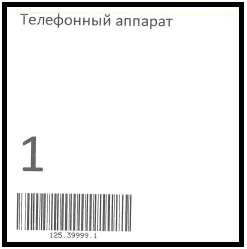 «Сложное» изделие (комплект оборудования состоит из нескольких упаковочных мест).Вид маркировки «XXX.YYY/ZZZ». XXX-Номер комплекта.YYY- Номер места.ZZZ-Общее количество мест поставляемого изделия. 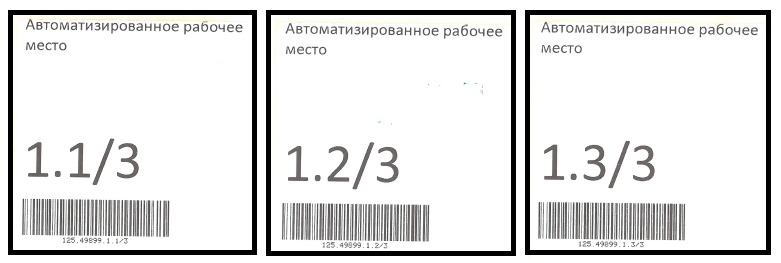 Поставщик передаёт Покупателю упаковочную ведомость в электронном виде (формат Excel).Пример заполнения:Приложение 6к договору поставки  от «_____»__________ 20__г. № 2122187146982412539218635/__________Требование к составлению ведомости сертификатовПоставщик передаёт Покупателю ведомость в электронном виде (формат Excel) согласно п.5.2. Договора.Формат заполнения ведомости не менять.Пример заполнения:Форма ведомости сертификатов_________________________________________________________________Ведомость сертификатовКонец формыФорма согласованаПриложение 7к договору поставки  от «_____»__________ 20__г. № 2122187146982412539218635/__________Форма______________________________________________________________ Сводный акт приема-передачи оборудования______________, именуемое в дальнейшем «Поставщик», в лице______________, действующего на основании Устава, с одной стороны и акционерное общество «Воентелеком» (АО «Воентелеком»), именуемое в дальнейшем «Покупатель», в лице______________, действующего на основании______________, с другой стороны, совместно именуемые в дальнейшем «Стороны», подписали настоящий акт о нижеследующем:Поставщик сдал, а Покупатель принял в соответствии с условиями Договора № ______________Оборудование на общую сумму__(____________) рубль __ копеек, что подтверждается товарной накладной по форме ТОРГ-12 №______________ №______ от _________________. Оборудование поставлено в точном соответствии и в срок по Договору, принято, претензий по количеству, качеству не имеется/Оборудование поставлено с нарушением условий Договора, имеются претензии по количеству/качеству: ______________________________.  Покупатель произвел оплату в соответствии с условиями договора №_______/________ от ________ в размере ________(______) рубль ____ копеек на отдельный счет Поставщика, п/п №____ от ________.Требуется к оплате за вычетом ранее выплаченного аванса _________________ (_________________) рубль ____копеек.________Стороны подтверждают, что поставка по договору №___/_______ от ______________ произведена в полном объеме и /Стороны претензий друг к другу не имеют/с нарушением условий Договора, имеются претензии по количеству/качеству: ________.Акт составлен в 2-х экземплярах: 1-й – Покупателю, 2-й – Поставщику.Конец формыФорма согласованаПриложение 8к договору поставки  от «_____»__________ 20__г. № 2122187146982412539218635/__________Форма Акт приема-передачи тестового образцапо Договору поставки № ____ от «__»________ 20__ г.Акционерное общество «Воентелеком» (АО «Воентелеком»), именуемое в дальнейшем «Покупатель», в лице________, действующего на основании_______, с одной стороны, и__________, именуемое в дальнейшем «Поставщик», в лице______________, действующего на основании______________, с другой стороны, составили настоящий Акт приема-передачи тестового образца (далее – Акт) по договору поставки № __________ от «___»_______ 20___ г. (далее – Договор) о нижеследующем:В соответствии с разделом 3 Договора Поставщик передал, а Покупатель принял следующее Оборудование для целей тестирования:2. В комплекте с вышеуказанным Оборудованием приняты следующие документы: ____.3. Поставщик гарантирует, что Оборудование, передаваемое по Акту, соответствует Техническим требованиям, указанным в Приложении 1 к Договору.4.	Поставщик обязуется поставить Оборудование, указанное в п. 1 Акта, в точном соответствии с условиями упаковки и маркировки, согласно разделу 7 Договора.5. Поставщик гарантирует, что передаваемое по Акту Оборудование находится в исправном работоспособном состоянии и в полной комплектации, установленной производителем.6. Акт составлен в 2 (двух) экземплярах, имеющих равную юридическую силу: 1 (первый) экземпляр для Покупателя, 2 (второй) – для Поставщика.Конец формыФорма согласованаПриложение 9к договору поставки  от «_____»__________ 20__г. № 2122187146982412539218635/__________Форма Акт возврата тестового образцапо Договору поставки № ____________ от «____»___________ 20__ г.Акционерное общество «Воентелеком» (АО «Воентелеком»), именуемое в дальнейшем «Покупатель», в лице______________, действующего на основании ______________, с одной стороны, и ______________, именуемое в дальнейшем «Поставщик», в лице ______________, действующего на основании ______________, с другой стороны, составили настоящий Акт возврата тестового образца (далее – Акт) по договору поставки № ______________ от «__»_______20___ г. (далее – Договор) о нижеследующем:В соответствии с разделом 3 Договора Покупатель вернул Оборудование, полученное от Поставщика для целей тестирования, а Поставщик принял Оборудование по следующему перечню:Указанное в п. 1 Акта Оборудование возвращено Поставщику в рабочем состоянии, с учетом нормального износа при проведении тестирования, без видимых повреждений.Акт составлен в 2 (двух) экземплярах, имеющих равную юридическую силу: 1 (первый) экземпляр для Покупателя, 2 (второй) – для Поставщика.Конец формыФорма согласованаПриложение 10к договору поставки  от «_____»__________ 20__г. № 2122187146982412539218635/__________Минимальный перечень тестов и испытаний Оборудования(для Оборудования с приемкой ГВК)1. Проверка внешнего вида, маркировки и комплектности.Проверка осуществляется методом осмотра на предмет:- сохранности (отсутствия повреждений) упаковочной и транспортной тары, наличия на них маркировки и надписей;- наличия и сохранности маркировки изделия, её соответствия сопроводительным документам;- соответствие геометрических размеров установленным требованиям;- наличия клейм, пломб или иных свидетельств о приемке изделия ОТК;- отсутствия внешних повреждений изделия и дефектов, сколов и потертостей лакокрасочного покрытия и т.п.;- отсутствия коррозии и иных признаков окисления металлических поверхностей.2. Проверка комплектности.Соответствие комплектности изделий установленным требованиям.Проверка осуществляется методом сличения с разделом «Комплектность» эксплуатационного документа (формуляра, паспорта, этикетки), спецификацией, согласно технического задания на оснащение (дооснащение) объектов МО РФ для соответствующего государственного контракта.3. Проверка эксплуатационной документации.Проверка эксплуатационной документации проводится путем внешнего осмотра эксплуатационной документации (полистно).На графических изображениях и в тексте книг эксплуатационной документации не должно быть темных пятен и не пропечатанных мест, затрудняющих чтение. Линии, цифры, буквы, знаки должны быть четкими, без разрывов и размывов. Листы, переплет книг сопроводительной документации не должен иметь повреждений.Кроме того проверяется наличие отметок (записей) ОТК, руководителя предприятии в разделах:- свидетельство о приёмке;- свидетельство об упаковывании.Документацию считают выдержавшей проверку, если недостатков не обнаружено.4. Проверка выполнения требований по информационной безопасности.Проверка проводится путём визуального контроля наличия голографических наклеек, свидетельствующих о проведении специальных проверок и специальных исследований, наличия отметки в формуляре (при наличии соответствующего раздела).Оборудование или материалы считается выдержавшим проверку, если имеются голографические наклейки или метки от маркера, отметки в формуляре.5. Проверка упаковки.Проверка осуществляется методом визуального осмотра упаковки на предмет обеспечения ею сохранности оборудования или материалов  при транспортировании и возможности хранения оборудования (комплекта оборудования). Проверка осуществляется в отапливаемых помещениях при отсутствии воздействия паров кислот, щелочей и органических растворителей.Проверяется наличие на упаковочной таре (ящиках) маркировки и печатей устанавливается визуальной проверкой.Изделие считают выдержавшим испытание, если комплектность, качество укладки и упаковки обеспечивают сохранность оборудования при хранении и транспортировании.6.	Проверка работоспособности.Проверка производится путем заземления и подключения оборудования к электропитающей сети.Проверка производится в соответствии с индивидуальной методикой проверки оборудования.7. Проверка оборудования на соответствие нормативным документам Российской Федерации, на наличие сертификата соответствия.Приложение 11к договору поставки  от «_____»__________ 20__г. № 2122187146982412539218635/__________Требования к оформлению и представлению отчетной калькуляции
по договоруВ целях соблюдения требований законодательства Российской Федерации в сфере государственного оборонного заказа и в соответствии Договором АО «Воентелеком» просит представить информацию о составе затрат, включаемых в цену на товары (работы, услуги), поставляемые (выполняемые, оказываемые) в рамках государственного оборонного заказа (далее – Продукция) по  Договору, которая должна подтверждаться соответствующими документами. Представляемые документы необходимо сброшюровать в прошитые и пронумерованные альбомы.В составе 1-го альбома:1)	отчетную калькуляцию, заполненную согласно приказу ФАС России от 26 августа 2019 г. № 1138/19 «Об утверждении форм документов, предусмотренных Положением о государственном регулировании цен на продукцию, поставляемую по государственному оборонному заказу, утвержденным постановлением Правительства Российской Федерации от 2 декабря 2017 г. № 1465» со всеми заполненными приложениями; 2)	расшифровку стоимости (цены) договора по видам Продукции (по изделиям);3)	расшифровку прибыли в соответствии с Положением о государственном регулировании цен на продукцию, поставляемую по государственному оборонному заказу, утвержденным постановлением Правительства Российской Федерации от 02 декабря 2017 г. № 1465; 4)	карточку фактических затрат по калькуляционным статьям затрат в соответствии с Правилами ведения организациями, выполняющими государственный заказ за счет средств федерального бюджета раздельного учета результатов финансово-хозяйственной деятельности, утвержденными постановлением Правительства Российской Федерации от 19 января 1998 г. № 47, Порядком определения состава затрат, включаемых в цену продукции, поставляемой в рамках государственного оборонного заказа, утвержденным приказом Минпромторга Российской Федерации от 08 февраля 2019 г. № 334;5)	пояснительную записку, где приводится описание методов калькуляции формирования фактических затрат по каждой из статей затрат, приведенной в отчетной калькуляции.В составе 2-го альбома:копию приказа о начале работ и (или) о назначении руководителя работы (составной части работы) – при наличии;копию приказа (протокола) об утверждении экономических нормативов исполнителя (поставщика) за период действия договора;копию Учетной политики исполнителя (поставщика) и приказа о введении ее в действие;копию положения об оплате труда (премировании) исполнителя (поставщика) и приказа о введении его в действие.В составе 3-го альбома:Информацию о затратах по статье «Затраты на материалы – всего» (в т.ч. покупные комплектующие изделия, работы и услуги сторонних организаций):заверенные копии: товарных накладных; счетов-фактур; договоров на поставку; договоров на работы; актов приема-передачи Продукции; актов сдачи–приемки работ; иных первичных учётных документов, подтверждающих понесённые затраты исполнителя (поставщика).В составе 4-го альбома:Информацию о затратах по статье «Затраты по работам, выполняемым сторонними организациями»:утверждённые сторонами акты сдачи-приемки составных частей (этапов) работ в рамках Договора; заверенные копии: - контрактов (договоров) на выполнение работ, - технических условий на составные части работ, согласованных в установленном порядке.В составе 5-го альбома:Информацию о затратах по статье «Основная заработная плата» и статье «Отчисления на социальные нужды»: расшифровку по статье с указанием должности привлекаемого персонала, количества отработанного времени; копии табелей учета рабочего времени и иные первичные учётные документы, подтверждающие понесённые затраты;уведомление о размере страховых взносов.В составе 6-го альбома:Информацию о затратах по статьям «Общепроизводственные затраты» и «Общехозяйственные затраты»: утверждённые сметы накладных расходов исполнителя (поставщика) за отчетный и плановый период (перечень статей затрат должен соответствовать требованиям приказа Минпромторга России от 08 февраля 2019 г. № 334).В составе 7-го альбома:оборотно-сальдовые ведомости счетов бухгалтерского учета, на  которых аккумулированы затраты по Договору, включаемые в отчетную калькуляцию.В составе 8-го альбома:копию заключения военного представительства Минобороны России, закреплённого за исполнителем (поставщиком), о цене единицы Продукции (изделия) при наличии, в случае если за организацией не закреплено военное представительство Минобороны России, данный факт необходимо отразить в пояснительной записке (альбом 1).Все документы должны быть заверены подписью уполномоченных лиц и печатью организации.Калькуляция затрат по Договору обязательно должна быть представлена как в бумажном виде, так и на магнитных носителях в формате PDF (скан с подписями и печатями) и Microsoft Excel (электронные таблицы с формулами) и направлена по адресу: 107014, г. Москва, ул. Большая Оленья, д. 15А, стр. 1.АО «Воентелеком» напоминает о требованиях нижеследующих положений Федерального закона от 29 декабря 2012 г. № 275-ФЗ «О государственном оборонном заказе»:пп. 16 п. 2 статьи 8.  Исполнитель ведет раздельный учет результатов финансово-хозяйственной деятельности по каждому контракту и  представляет государственному заказчику информацию об исполнении каждого контракта в случаях и порядке, установленных Правительством Российской Федерации;пп. 17 п. 2 статьи 8. Исполнитель предоставляет по запросу головного исполнителя информацию о затратах по исполненным контрактам;п. 3 статьи 8. Исполнителю запрещаются действия (бездействие), влекущие за собой необоснованное завышение цены на продукцию по  государственному оборонному заказу, неисполнение или ненадлежащее исполнение государственного контракта, контракта, в том числе действия (бездействие), направленные:1) на включение в себестоимость производства (реализации) продукции затрат, не связанных с ее производством (реализацией);2) на установление экономически, технологически и (или) иным образом не обоснованной цены на продукцию, поставляемую заказчику или  головному исполнителю, исполнителю, превышающей цену, сложившуюся на соответствующем товарном рынке;3) на использование полученных по государственному контракту, контракту средств на цели, не связанные с выполнением государственного оборонного заказа.Необоснованное завышение  цены на продукцию по государственному оборонному заказу (далее – ГОЗ), включение в себестоимость продукции ГОЗ затрат, не связанных с ее производством, влечет административную ответственность должностного лица в  виде штрафа до 50 тыс. рублей, штрафа  юридического лица  до  миллиона рублей в двукратном размере суммы затрат, включенных в себестоимость продукции по государственному оборонному заказу и не относящихся к производству такой продукции (ст.14.55.2 КоАП РФ).Нарушение требования о ведении раздельного учета результатов финансово-хозяйственной деятельности по ГОЗ влечет дисквалификацию должностного лица до 3 лет и штраф на юридическое лицо до миллиона рублей (статья 15.37 КоАП РФ).В случае непредставления или представления не в полном объеме обосновывающих документов АО «Воентелеком» оставляет за собой право не принимать по Договору неподтвержденные затраты как необоснованные.Приложение 12к договору поставки  от «_____»__________ 20__г. № 2122187146982412539218635/__________Форма Информация об исполнителях, привлеченных _____________________ в рамках кооперацииАО «Воентелеком» по государственному оборонному заказуКонец формыФорма согласованаАкционерное общество «Воентелеком» (АО «Воентелеком»), именуемое в дальнейшем «Покупатель», в лице первого заместителя генерального директора АО «Воентелеком» Захаренкова Анатолия Ивановича, действующего на основании доверенности от 15 декабря 2021 г. № 530, с одной стороны, и ______________, именуемое в дальнейшем «Поставщик», в лице ______________, действующего на основании ______________, с другой стороны, при совместном упоминании именуемые в дальнейшем «Стороны», а по отдельности «Сторона», с соблюдением требований Гражданского кодекса Российской Федерации, Федерального закона от 18 июля 2011 г. № 223-ФЗ «О закупках товаров, работ, услуг отдельными видами юридических лиц» и иного законодательства Российской Федерации, на основании результатов процедуры закупки ____________________________________ (Протокол от «___» _______ 2022 г.), заключили настоящий договор поставки (далее - Договор) о нижеследующем:ПОСТАВЩИК:_____________/_________/М.П.ПОКУПАТЕЛЬ: Акционерное общество «Воентелеком» (АО «Воентелеком»)Адрес места нахождения: 107014, г. Москва, ул. Большая Оленья, д.15А, стр. 1ИНН 7718766718КПП 771801001Банковские реквизиты:ИНН 7718766718 КПП 771801001р/сч.: 40506810100000007937ПАО «Промсвязьбанк»к/сч.: 30101810400000000555БИК 044525555 ОГРН 1097746350151ОКТМО 45315000ОКПО 07627860Телефон/Факс: +7 (495) 609-50-05Адрес электронной почты:info@voentelecom.ruПервый заместительгенерального директора                                   АО «Воентелеком»____________/Захаренков А.И./М.П.№п/пНаименованиеКоличество1.Спутниковый маршрутизатор 1 компл.1.1.Высокоскоростной демодулятор1 шт.1.2.Пакетный демодулятор1 шт.1.3.Модулятор1 шт.1.4.Маршрутизатор1 шт.1.5.Блок питания1 шт.От Поставщика: ______________________________________________/_________________/М.П.от Покупателя:Первый заместительгенерального директора                                  АО «Воентелеком»_________________/Захаренков А.И./М.П.№ п/пНаименование ОборудованияНаименование ОборудованияНаименование ОборудованияЕдиница измеренияКоличествоСтрана происхожденияЦена единицы, без НДС (20%), руб.Общая цена, включая НДС (20%), руб.1Спутниковый маршрутизатор Спутниковый маршрутизатор Спутниковый маршрутизатор компл.334Российская ФедерацияСостав комплекта:Состав комплекта:Состав комплекта:Состав комплекта:Состав комплекта:Российская Федерация1.1.Высокоскоростной демодуляторВысокоскоростной демодуляторВысокоскоростной демодулятор шт. 1Российская Федерация1.2.Пакетный демодуляторПакетный демодуляторПакетный демодулятор шт. 1Российская Федерация1.3.МодуляторМодуляторМодулятор шт. 1Российская Федерация1.4.МаршрутизаторМаршрутизаторМаршрутизаторшт.  1Российская Федерация1.5.Блок питанияБлок питанияБлок питания шт. 1Российская ФедерацияИТОГОв том числе НДС (20%)От Поставщика: ______________________________________________________/__________/М.П.от Покупателя:Первый заместительгенерального директора                         АО «Воентелеком»______/Захаренков А.И./М.П.№ п/пНаименование ОборудованияЕд. изм.Кол-во, шт.Срок поставкиАдрес поставки1.Спутниковый маршрутизатор компл.334до 1 августа 2022 г.Московская область, г. Мытищи, 1-й Силикатный пер., д.6№ п/пНаименование Оборудованиявес брутто, кг.вес нетто, кг.вес нетто, кг.габариты упаковки, мгабариты упаковки, мгабариты упаковки, м№ п/пНаименование Оборудованиявес брутто, кг.вес нетто, кг.вес нетто, кг.высоташиринаглубина________________________________________________________________________________________________________________От Поставщика: ______________________________________________/__________/М.П.От Поставщика: ______________________________________________/__________/М.П.От Поставщика: ______________________________________________/__________/М.П.От Поставщика: ______________________________________________/__________/М.П.От Поставщика: ______________________________________________/__________/М.П.от Покупателя:Первый заместительгенерального директораАО «Воентелеком» _________________/Захаренков А.И./М.П.от Покупателя:Первый заместительгенерального директораАО «Воентелеком» _________________/Захаренков А.И./М.П.от Покупателя:Первый заместительгенерального директораАО «Воентелеком» _________________/Захаренков А.И./М.П.от Покупателя:Первый заместительгенерального директораАО «Воентелеком» _________________/Захаренков А.И./М.П.от Покупателя:Первый заместительгенерального директораАО «Воентелеком» _________________/Захаренков А.И./М.П.,От Поставщика: ______________________________/____________/М.П.от Покупателя:Первый заместительгенерального директора  АО «Воентелеком»_________________/Захаренков А.И./М.П.№ п.п.Наименование оборудования
 (согласно спецификации договора закупки)Кол-во комплектов (согласно спецификации договора закупки)Кол-во упаковочных мест в одном комплекте оборудования1Телефонный аппарат15612Автоматизированное рабочее место оператора видеонаблюдения18743Сервер ОС52Номер комплектаНаименование оборудованияСерийные номера/штрих-кодСерийные номера/штрих-кодСерийные номера/штрих-кодСерийные номера/штрих-кодСерийные номера/штрих-кодСерийные номера/штрих-кодСерийные номера/штрих-кодСерийные номера/штрих-кодСерийные номера/штрих-кодНомер комплектаНаименование оборудованияКомплектСистемный блокМониторМФУИБП…..Формуляр…..Сертификат СП/СИНомер комплектаНаименование оборудованияСерийные номера/штрих-кодСерийные номера/штрих-кодСерийные номера/штрих-кодСерийные номера/штрих-кодСерийные номера/штрих-кодСерийные номера/штрих-кодСерийные номера/штрих-кодСерийные номера/штрих-кодСерийные номера/штрих-кодНомер комплектаНаименование оборудованияКомплектСистемный блокМониторМФУИБП…..Формуляр…..Сертификат СП/СИ103.38471.1Автоматизированное рабочее место00157787ILILILLIII00157806ILILILLIII00155313ILILILLIII00157779ILILILLIII00157804ILILILLIII…..ТЛВА.464412.005ФОILILILLIII…..549469456546ILILILLIII103.38471.2Автоматизированное рабочее место00157804ILILILLIII00157787ILILILLIII00157806ILILILLIII00155313ILILILLIII00157779ILILILLIII…..ТЛВА.464412.009ФОILILILLIII…..546464646547ILILILLIII103.38471.3Автоматизированное рабочее место00155313ILILILLIII00157804ILILILLIII00157787ILILILLIII00157806ILILILLIII00158145ILILILLIII…..ТЛВА.464412.007ФОILILILLIII…..444484894988ILILILLIII103.38471.4Автоматизированное рабочее место00157806ILILILLIII00155313ILILILLIII00157804ILILILLIII00157787ILILILLIII00157477ILILILLIII…..ТЛВА.464412.004ФОILILILLIII…..544984848447ILILILLIIIНомер коробкиСоставляющаяЕд.изм.Ед.изм.Количество1.1/3Системный блокштшт11.1/3Клавиатураштшт11.2/3Мониторштшт11.3/3МФУштшт11.3/3ИБПштшт12.1/3Системный блокштшт12.1/3Клавиатураштшт12.2/3Мониторштшт12.3/3МФУштшт12.3/3ИБПштшт1От Поставщика: _____________________________________________________/________________/М.П.От Поставщика: _____________________________________________________/________________/М.П.От Поставщика: _____________________________________________________/________________/М.П.от Покупателя:Первый заместительгенерального директора АО «Воентелеком»_________________/Захаренков А.И./М.П.от Покупателя:Первый заместительгенерального директора АО «Воентелеком»_________________/Захаренков А.И./М.П.от Покупателя:Первый заместительгенерального директора АО «Воентелеком»_________________/Захаренков А.И./М.П.№ п/пНаименование оборудования  (согласно спецификации договора закупки)Поставщик (наименование по Договору)Наименование сертификатаНомер, дата выдачи сертификатаСрок действия сертификатаНазвание (имя) файла сертификата на CD-носителе1Комплект средств связи тип-1ООО «АБВГД»Министерство Обороны Российской Федерации№ 2016 от 28.09.2012г.27.09.16КСС тип1 МОРФ №2016 2Комплект средств связи тип-1ООО «АБВГД»Сертификат ГОСТ РРОСС DE.МЕ77.В08186, 088667315.01.16КСС тип1 ГОСТ-Р 08866733Комплект средств связи тип-1ООО «АБВГД»Сертификат пожарной безопасностиНСОПБ.СА.ПР019/2.Н.00796, 01739626.11.17КСС тип1 ПОЖб 0173964Комплект средств связи тип-1ООО «АБВГД»Сертификат Таможенного союзаТС RU C-US.ME77.B.00835 от 09.10.1309.10.18КСС тип1 Тамож 008355Комплект средств связи тип-1ООО «АБВГД»Система Сертификации в области связиОС-1-СПД-1453 от 10.02.201510.02.18КСС тип1 ССС 14536Комплект средств связи тип-1ООО «АБВГД»Система сертификации средств защиты информации№ 3008 от 01.11.201301.11.16КСС тип1 СЗИ 30087Комплект средств связи тип-1ООО «АБВГД»Федеральная Служба Безопасности Российской ФедерацииСФ/515-1999 от 15.11.201224.10.17КСС тип1 ФСБ 19998Комплект средств связи тип-2 ООО «АБВГД»Соответствие требованиям технического регламента C-JP.AB67.B.0153321.01.18КСС тип2 ТехРег 015339Комплект средств связи тип-3ООО «АБВГД»Лицензионная сертификация1С06-150430-11071929.05.16КСС тип3 Лиценз 11071910Комплект средств связи тип-4ООО «АБВГД»Принят на вооружение МО РФ ---11Комплект средств связи тип-5ООО «АБВГД»Декларация соответствия ГОСТ-РРОСС FR.АB76.Д0199528.11.16КСС тип5 ДеклГОСТ 199512Комплект средств связи тип-5ООО «АБВГД»Декларация соответствия ССС№Д-ОК-169821.02.16КСС тип5 ДеклССС 169813Комплект средств связи тип-6ООО «АБВГД»Нотификация RU000001719901.01.20КСС тип6 Нотиф  01719914Комплект средств монтажаООО «АБВГД»не требуется---15Измерительное средство ООО «АБВГД»Федеральное Агентство по техническому регулированию и метрологии DE.C.37.003.A №42272 от 04.03.1104.03.16ИзмСр Метрол 4227216…От Поставщика: ______________________________________________________/________/М.П.От Поставщика: ______________________________________________________/________/М.П.От Поставщика: ______________________________________________________/________/М.П.от Покупателя:_________________________________________/____________/М.П.от Покупателя:_________________________________________/____________/М.П.от Покупателя:_________________________________________/____________/М.П.от Покупателя:_________________________________________/____________/М.П.От Поставщика: ______________________________________________________________/_______/М.П.от Покупателя:Первый заместительгенерального директораАО«Воентелеком»______/Захаренков А.И./М.П.«Покупатель»«Поставщик»_____________________________________________ «____»_________ 20____г.м.п.________________________________________________ «____»________ 20__г.м.п.От Поставщика: _____	______________________________________________/____________/М.П.от Покупателя:Первый заместительгенерального директора АО «Воентелеком»_________________/Захаренков А.И./М.П.г. Москва«____»__________ 20___ г.№п/пНаименование ОборудованияПарт-номерЕд. изм.Кол-во____________________________________________________________________________________________________________________________________________От Поставщика: ______________________________________________/_______/М.П.от Покупателя:________________________________________________/_______/М.П.От Поставщика: _______________________________________________________/_______/М.П.от Покупателя:Первый заместительгенерального директора  АО «Воентелеком»_________________/Захаренков А.И./М.П.г. Москва«____»________20__г.№п/пНаименование ОборудованияПарт-номерЕд. изм.Кол-во__________________________________________________________________________________________________________От Поставщика: ________________________________________________________/_______/М.П.от Покупателя:_____________________________________________________________/_______/М.П.От Поставщика: _______________________________________________________________/_______/М.П.от Покупателя:Первый заместительгенерального директора  АО «Воентелеком»____________/Захаренков А.И./М.П.От Поставщика:от Покупателя:___________________________/_____/	М.П.Первый заместительгенерального директора  АО «Воентелеком»_________________/Захаренков А.И./	М.П.	От Поставщика:от Покупателя:___________________________/_____/	М.П.Первый заместительгенерального директора  АО «Воентелеком»_________________/Захаренков А.И./	М.П.	№ п/пСпособ определения соисполнителяПолное наименование соисполнителяАдрес места нахождения соисполнителя (почтовый адрес (при наличии)Ф.И.О. руководителя соисполнителяНомер телефона руководителя соисполнителяИННКПППредмет договора заключенного с соисполнителемНомер и дата договора, заключенного с соисполнителемЦена договора заключенного с соисполнителем (рублей с НДС 20 %)Наличие/отсутствие привлеченных соисполнителей нижнего уровня кооперации (при наличии указывается наименование, ИНН и КПП соисполнителя, номер и дата договора соисполнения)Номер и дата договора заключенного с АО «Воентелеком»№ ГК 
МО РФ123От Поставщика:___________________________/_____/	М.П.От Поставщика:от Покупателя:___________________________/_____/	М.П.Первый заместительгенерального директора  АО «Воентелеком»_________________/Захаренков А.И./	М.П.	